Огнетушитель

   Устанавливается в местах расположения огнетушителя.

Пожарная лестница

   Устанавливается в местах нахождения пожарной лестницы.
Пожарный кран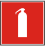 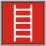 
   Устанавливается в местах нахождения пожарного крана с пожарным рукавом и стволом.
Направляющая стрелка

   Используется только совместно с другими знаками пожарной безопасности для указания направления движения к месту расположения средств противопожарной защиты.
Направляющая стрелка под углом 45°

   Используется только совместно с другими знаками пожарной безопасности для указания направления движения к месту расположения средств противопожарной защиты.
Телефон

  Устанавливается в местах нахождения телефона прямой связи с пожарной охраной, а также любого телефона, по которому можно вызвать пожарную охрану.
Средства противопожарной защиты

   Устанавливается в местах расположения сразу нескольких средств противопожаной защиты.
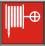 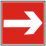 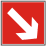 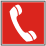 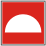 Пожарный стояк

 Устанавливается в местах расположения пожаного сухотрубного стояка.
Пожарный гидрант

   Устанавливается непосредственно у места нахождения подземного пожарного гидранта. В противном случае, на знаке соответсвенно указанным стрелкам должны указываться цифры, обозначающие расстояние от знака до гидранта. 
Кнопка включения систем пожарной автоматики

   Устанавливается в местах ручного включения систем пожаротушения, противодымной защиты, подачи сигнала пожарной тревоги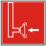 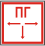 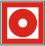 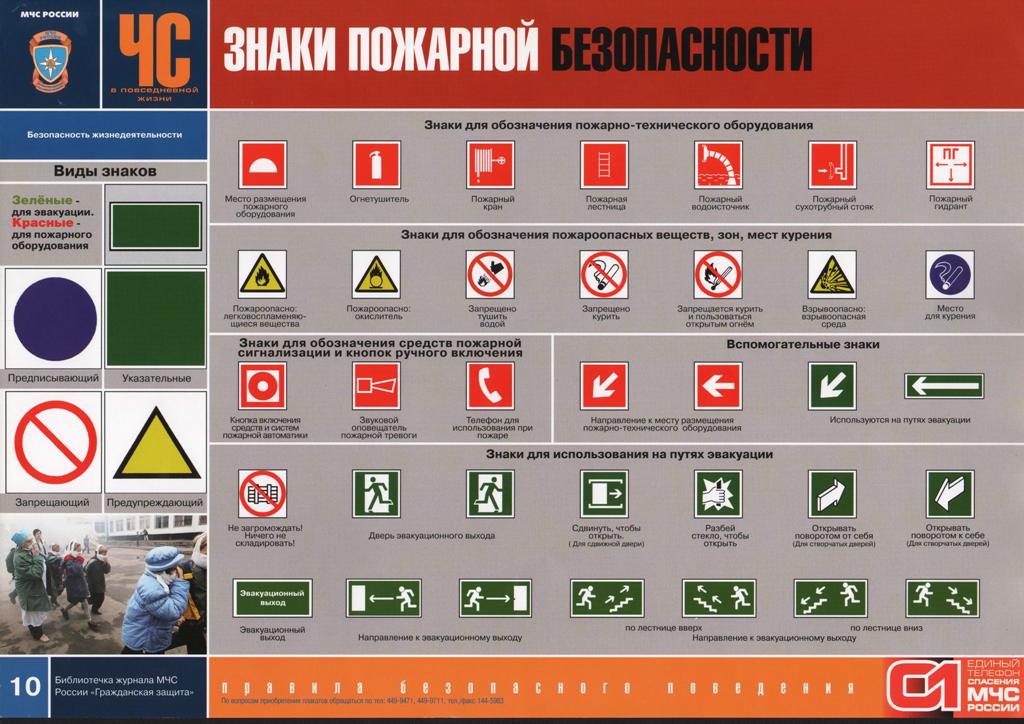 